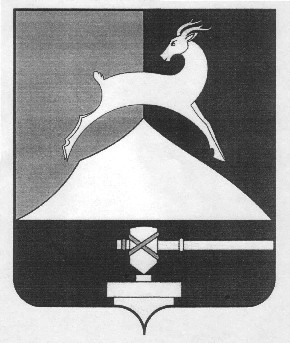 Администрация Усть-Катавского городского округаЧелябинской областиПОСТАНОВЛЕНИЕОт  11.07.2017 г.							                                   № 855О внесении изменений в постановление от 30.06.2014 г. № 634 «О мерах по организации государственной системы регистрации (учета) избирателей участников референдума на территории Усть-Катавского городского  округа»	В соответствии с Федеральным законом от 12 июня 2002 года № 67-ФЗ "Об основных гарантиях избирательных прав и права на участие в референдуме граждан Российской Федерации", постановлением Центральной избирательной комиссии Российской Федерации от 19 апреля 2017 года № 80/696-7 "О внесении изменений в Положение о Государственной системе регистрации (учёта) избирателей, участников референдума в Российской Федерации", с Уставом Усть-Катавского городского округа,	администрация Усть-Катавского городского округа ПОСТАНОВЛЯЕТ,	1. Внести изменения в постановление от 30.06.2014 г. № 634 «О мерах по организации государственной системы регистрации (учета) избирателей участников референдума на территории Усть-Катавского городского  округа»:1.1.слова «отделу  Управления Федеральной миграционной службы России по Челябинской области в городе Усть-Катаве (Калинина А.Л.)», заменить словами «миграционному пункту Отдела внутренних дел по Усть-Катавскому городскому округу Челябинской области (Бобровская И.Г.)»;1.2. в п.4 слова «Коврижных В.А.» заменить на слова «Биевой Ю.А.», слова «начальнику общего отдела администрации Усть-Катавского городского округа О.Л. Толоконниковой» заменить словами «управляющему делами администрации Усть-Катавского городского округа ХаритоновуС.В.»; 1.3. в п. 5 слова «Начальнику общего отдела администрации Усть-Катавского городского округа Толоконниковой О.Л.» заменить на слова «Управляющему делами администрацииУсть-Катавского городского округа ХаритоновуС.В.»;21.4. Приложение 1 «Сроки представления главе Усть-Катавского городского округаЧелябинской области органами учёта населения сведений о гражданахРоссийской Федерациидля регистрации (учёта) избирателей, участников референдума» изложить в новой редакции (прилагается);1.5. Приложение 2 «Состав рабочей группы по координации деятельности государственных органов и администрации Усть-Катавского городского округа при осуществлении регистрации (учёта) избирателей, участников референдума и установлении численности зарегистрированных избирателей, участников референдума на территорииУсть-Катавского городского округа» утвердить в новой редакции(прилагается).2. Общему отделу (О.Л. Толоконникова) настоящее постановление разместить  на официальном сайте администрации Усть-Катавского городского округа.3. Организацию выполнения настоящего постановления возложить на первого заместителя главы  Усть-Катавского городского округа по вопросам социально-культурной политики, охраны здоровья населения  Пульдяева С.Н.Исполняющий обязанности главы Усть-Катавского городского округа				С.Н. Пульдяев                              ПРИЛОЖЕНИЕ 1к постановлению администрацииУсть-Катавского городского округаот  30.06.2014 г.  № 634(в редакции постановления   администрацииУсть-Катавскогогородского округаот 11.07.2017 г. № 855)С Р О К Ипредставления главе Усть-Катавского городского округаЧелябинскойобласти органами учёта населения сведений о гражданахРоссийскойФедерациидля регистрации (учёта) избирателей, участниковреферендумаПРИЛОЖЕНИЕ 2к постановлению администрацииУсть-Катавского городского округаот  30.06.2014 г.  № 634(в редакции постановления   администрацииУсть-Катавскогогородского округаот 11.07.2017 г.  № 855)С О С Т А Врабочей группы по координации деятельности государственных органови администрации Усть-Катавского городского округа при осуществлениирегистрации (учёта) избирателей, участников референдума и установлениичисленности зарегистрированных избирателей, участников референдумана территории Усть-Катавского городского округаОрганы учёта населенияПериодичностьПериодичностьВид информационного носителяОрганы учёта населенияпри проведении выборов, референдума (1)иные периодыВид информационного носителяМиграционный пункт Отдела внутренних дел по Усть-Катавскому городскому округу Челябинской областиеженедельноеженедельно по четвергаммашиночитаемый носитель, заверенный руководителемОтдел ЗАГС администрации Усть-Катавского городского округаеженедельноеженедельно по четвергаммашиночитаемый носитель, заверенный главой Усть-Катавского городского округаВоенный комиссариат Челябинской области по г.Катав-Ивановск, Усть-Катав и Катав-Ивановского районаЕженедельно,  в том числе по завершению призыва март, июнь, сентябрь, декабрь, 20 числамашиночитаемый носитель, бумажный носитель, заверенный руководителемГородской суд г.Усть-Катаваеженедельномарт, июнь, сентябрь, декабрь, 20 числамашиночитаемый носитель, бумажный носитель, заверенный руководителемПульдяев С.Н.первый заместитель главы Усть-Катавского городского округа по вопросам социально-культурной политики, охраны здоровья населения, председатель рабочей группыпервый заместитель главы Усть-Катавского городского округа по вопросам социально-культурной политики, охраны здоровья населения, председатель рабочей группыСкобочкина О.В.Члены рабочей группыБиева Ю.А.Бобровская И.Г.Галкин В.А.Дмитричева Т.Ф.председатель территориальной избирательной комиссии г.Усть-Катава, заместитель председателя рабочей группы (по согласованию)начальник отдела архитектуры и строительства администрации Усть-Катавского городского округа;начальник миграционного пункта Отдела внутренних дел по Усть-Катавскому городскому округу Челябинской области(по согласованию);начальник отдела военного комиссариата Челябинской области по г. Катав-Ивановск, Усть-Катав и Катав-Ивановский район (по согласованию);начальник управления п. Вязовая администрации Усть-Катавского городского округа; председатель территориальной избирательной комиссии г.Усть-Катава, заместитель председателя рабочей группы (по согласованию)начальник отдела архитектуры и строительства администрации Усть-Катавского городского округа;начальник миграционного пункта Отдела внутренних дел по Усть-Катавскому городскому округу Челябинской области(по согласованию);начальник отдела военного комиссариата Челябинской области по г. Катав-Ивановск, Усть-Катав и Катав-Ивановский район (по согласованию);начальник управления п. Вязовая администрации Усть-Катавского городского округа; Зайцев В.Ю.Зайцев Н.Ю.Мельникова Д.В.председатель городского суда г. Усть-Катав (по согласованию);начальник Отдела внутренних дел по Усть-Катавскому городскому округу Челябинской области(по согласованию);руководитель аппарата ТИК по г. Усть-Катав, (по согласованию);председатель городского суда г. Усть-Катав (по согласованию);начальник Отдела внутренних дел по Усть-Катавскому городскому округу Челябинской области(по согласованию);руководитель аппарата ТИК по г. Усть-Катав, (по согласованию);Мировчикова Т.В.2начальник юридического отдела администрации Усть-Катавского городского округа;2начальник юридического отдела администрации Усть-Катавского городского округа;Попова Е.А.Плеханов М.С.начальник отдела ЗАГС администрации Усть-Катавского городского округа;начальник с. Тюбеляс администрации Усть-Катавского городского округа;начальник отдела ЗАГС администрации Усть-Катавского городского округа;начальник с. Тюбеляс администрации Усть-Катавского городского округа;Толоконникова О.Л.Харитонов С.В.Чернов В.А.- начальник общего отдела администрации Усть-Катавского городского округа;управляющий делами администрации Усть-Катавского городского округа;начальник с. Минка  администрации Усть-Катавского городского округа;- начальник общего отдела администрации Усть-Катавского городского округа;управляющий делами администрации Усть-Катавского городского округа;начальник с. Минка  администрации Усть-Катавского городского округа;